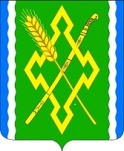 АДМИНИСТРАЦИЯ НОВОЛАБИНСКОГО СЕЛЬСКОГО ПОСЕЛЕНИЯ УСТЬ-ЛАБИНСКОГО РАЙОНАП О С Т А Н О В Л Е Н И Еот 12 июля 2021 года									№ 46станица НоволабинскаяОб отмене отдельных постановлений администрации Новолабинского сельского поселения Усть-Лабинского района В целях приведения в соответствие с действующим законодательством Российской Федерации нормативных правовых актов администрации Новолабинского сельского поселения Усть-Лабинского района, постановляю:1. Признать утратившим силу постановления администрации Новолабинского сельского поселения Усть-Лабинского района - от 29 февраля 2016 года №52 «О внесении изменений в постановление администрации Новолабинского сельского поселения Усть-Лабинского района от 25 января 2016 года № 24 «Об утверждении административного регламента предоставления администрацией Новолабинского сельского поселения Усть-Лабинского района муниципальной услуги «Предоставление земельных участков, находящихся в муниципальной собственности, на торгах»;- от 21 декабря 2016 года №191 «Об утверждении административного регламента предоставления администрацией Новолабинского сельского поселения Усть-Лабинского района муниципальной услуги «Заключение нового договора аренды земельного участка без проведения торгов»;- от 26 декабря 2016 года №203 «Об утверждении административного регламента предоставления администрацией Новолабинского сельского поселения Усть-Лабинского района муниципальной услуги «Выдача специального разрешения на движение по автомобильным дорогам местного значения тяжеловесного и (или) крупногабаритного транспортного средства»;- от 23 января 2018 года №3 «О внесении изменений в постановление администрации Новолабинского сельского поселения Усть-Лабинского района от 25 января 2016 года  № 20 «Об утверждении административного регламента  предоставления муниципальной услуги «Присвоение, изменение и аннулирование адресов».2. Общему отделу администрации Новолабинского сельского поселения Усть-Лабинского района (Ковешникова) обнародовать настоящее постановление и разместить на официальном сайте Новолабинского сельского поселения Усть-Лабинского района в информационно-телекоммуникационной сети «Интернет».3. Контроль за выполнением настоящего постановления возложить на главу Новолабинского сельского поселения Усть-Лабинского района А.А.Гусева.4. Постановление вступает в силу со дня его обнародования. Глава Новолабинского сельского поселения Усть-Лабинского района                                            А.А. Гусев